Quick Start Menù – Beyond InertialIl sensore inerziale Beyond può comunicare con il PC via Bluetooth in due modi differenti, connessione diretta tramite il Bluetooth del PC oppure tramite la chiavetta Bluetooth fornita con il kit.INSTALLAZIONE TRAMITE BLUETOOTH DEL PCAccendere il Beyond Inertial tenendo premuto il tasto sul dispositivo. Il dispositivo emetterà un avviso acustico e dovrà iniziare a lampeggiare con il LED bianco.Aprire la pagina delle impostazioni Start→Impostazioni→Dispositivi e verificare che il Bluetooth sia attivato.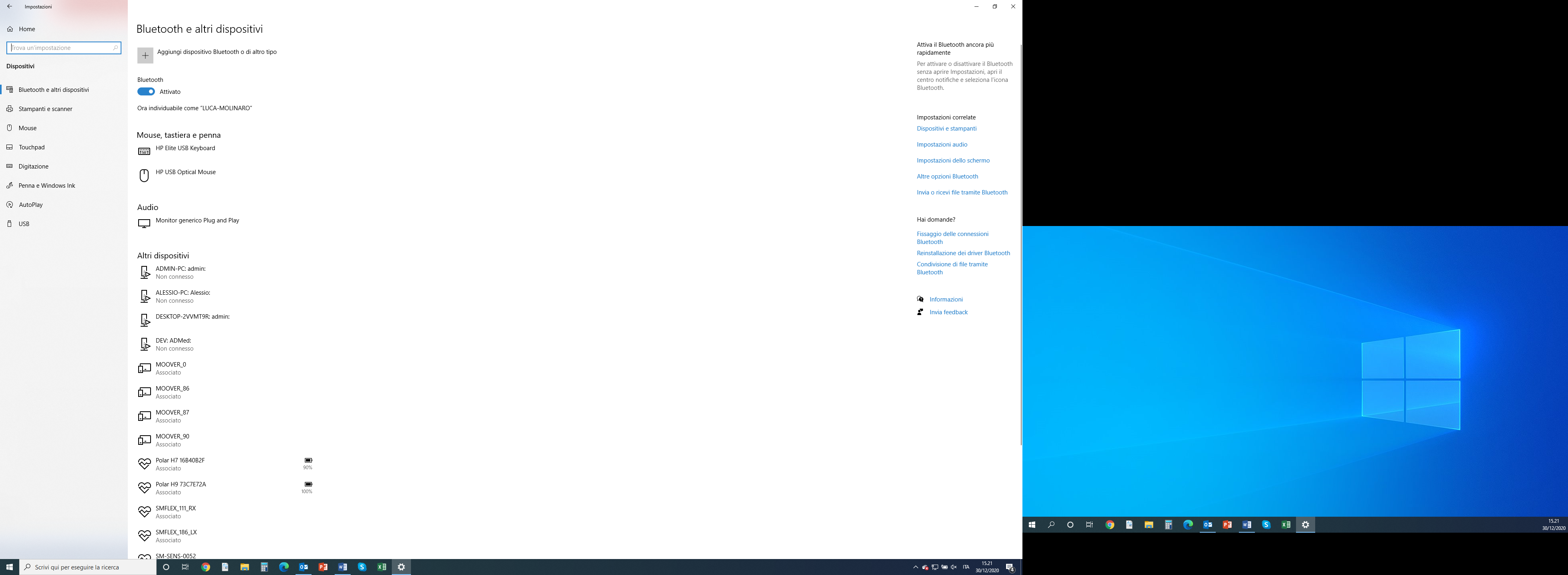 A questo punto cliccare sul tasto “+” di fianco a “Aggiungi dispositivo Bluetooth o di altro tipo” e selezionare “Bluetooth”.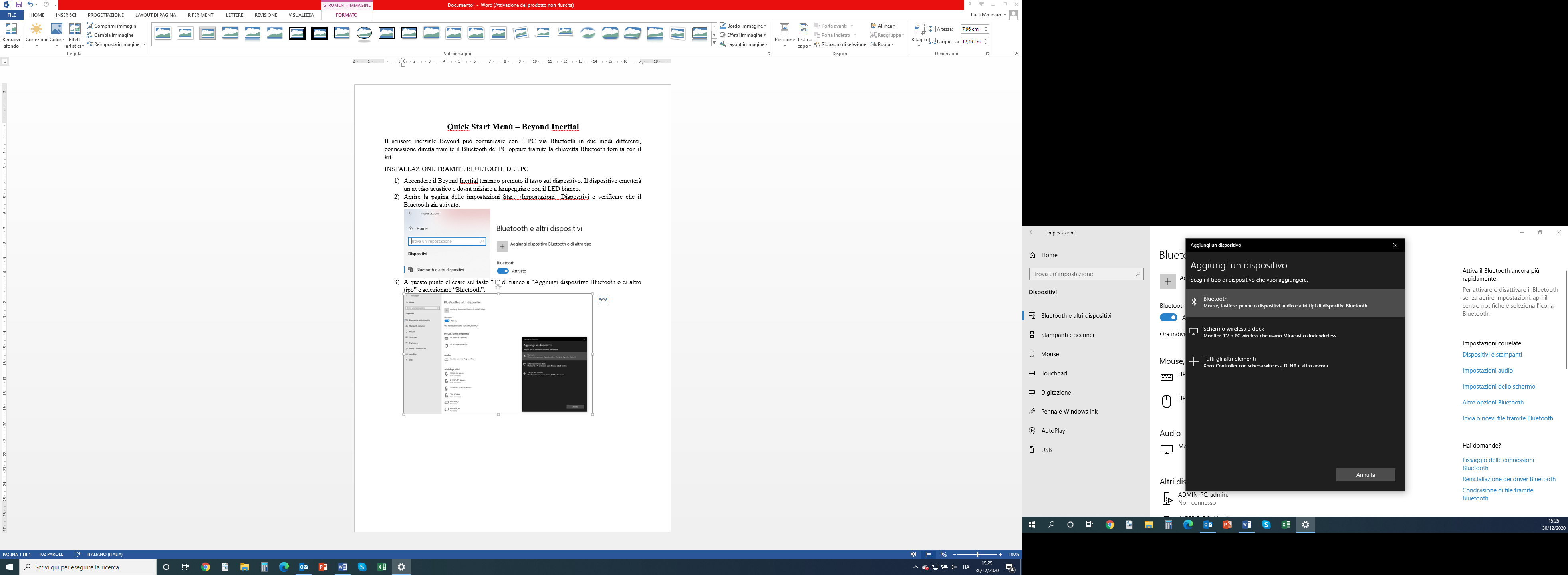 A questo punto apparirà il nome del sensore e bisognerà selezionarlo.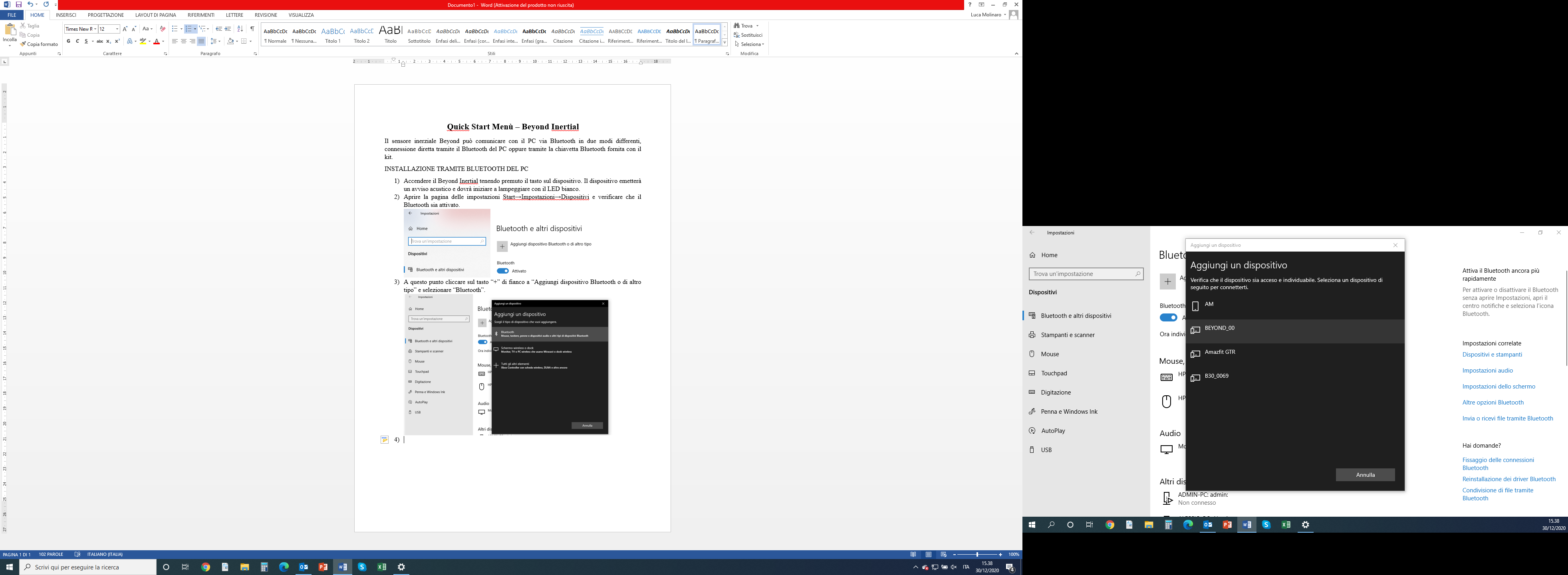 Selezionato il sensore questo dovrà apparire nella lista dei dispositivi associati.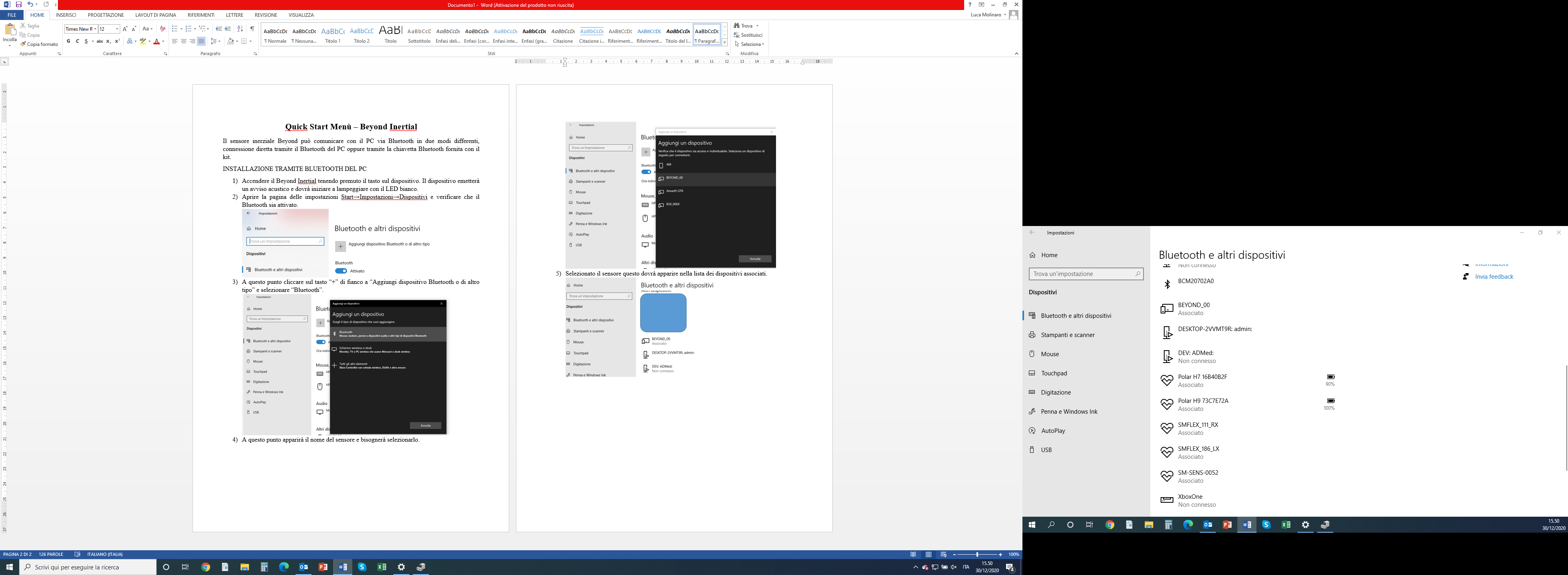 A questo punto chiudere la finestra impostazioni di Windows ed avviare il software Beyond. Dalla dashboard cliccare sul tasto impostazioni in alto a destra.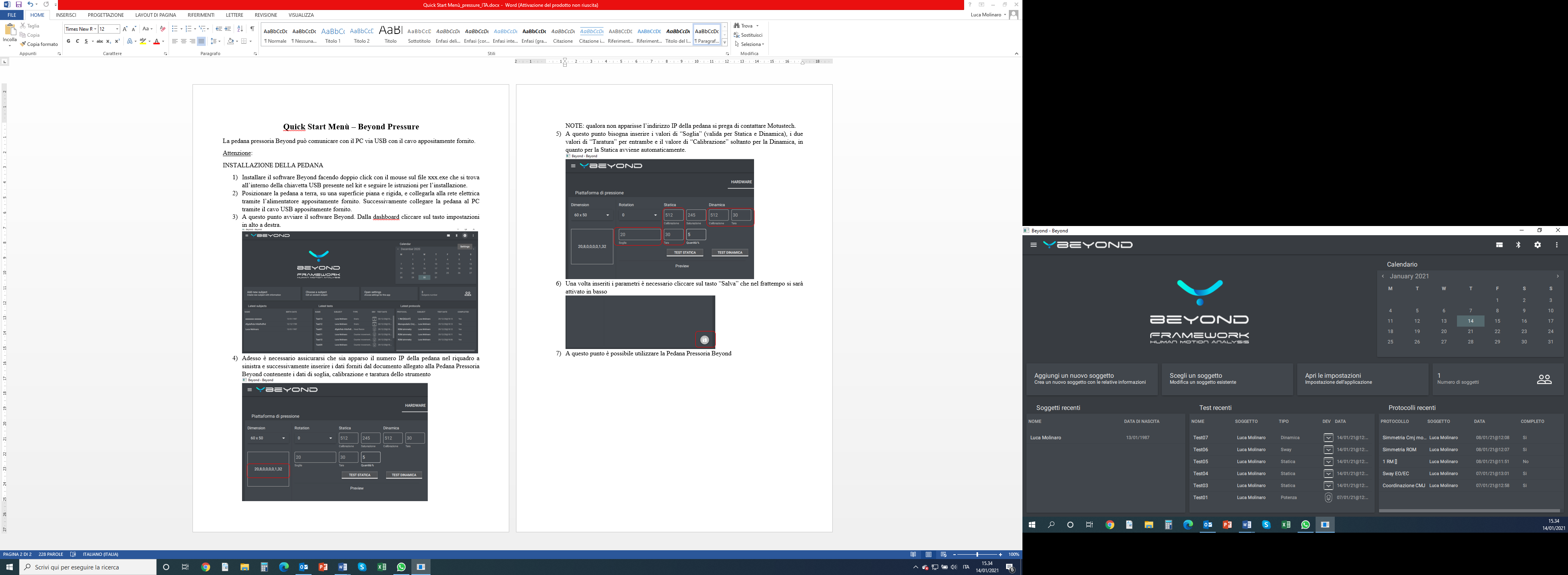 Ora è necessario cliccare sul tasto di ricerca Bluetooth di fianco la casella Inertial Sensors.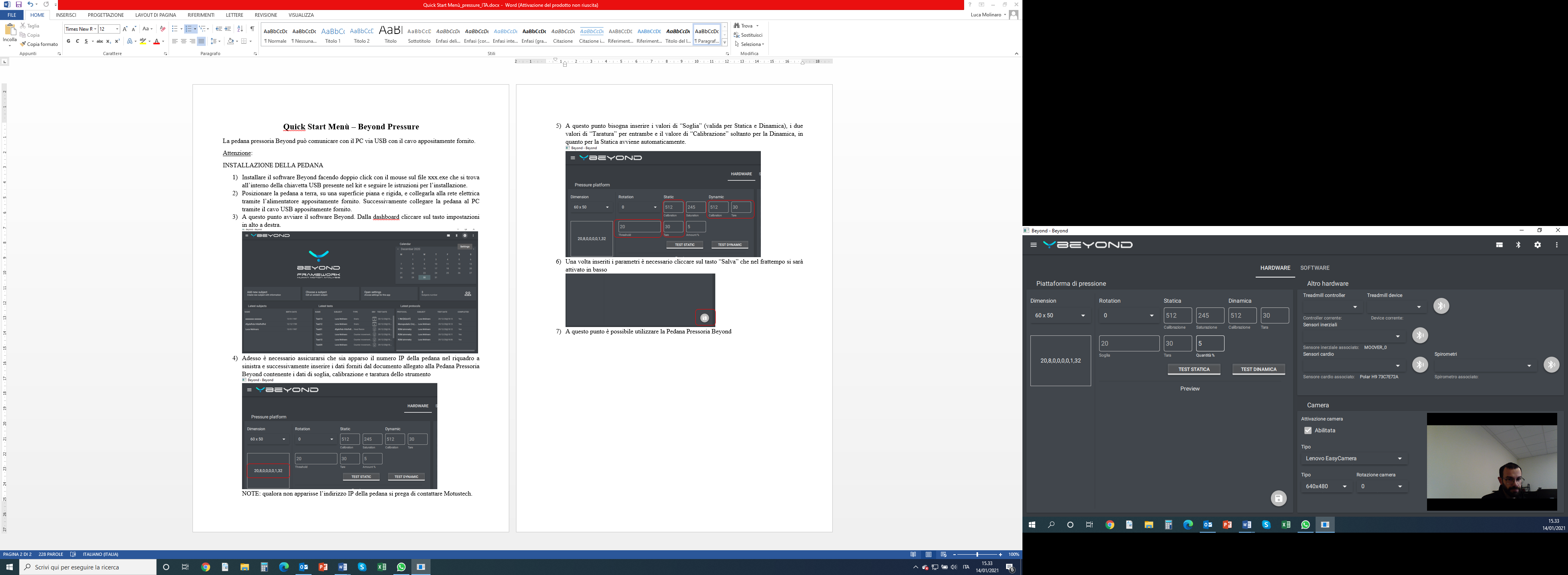 Il software avvierà la ricerca dei dispositivi e una volta ultimata cliccando sul menù a tendina sarà possibile selezionare il dispositivo per l’associazione.A questo punto cliccare sul tasto di connessione Bluetooth in alto a destra facendo attenzione a lasciare il dispositivo fermo in modo da ottenere anche la calibrazione iniziale.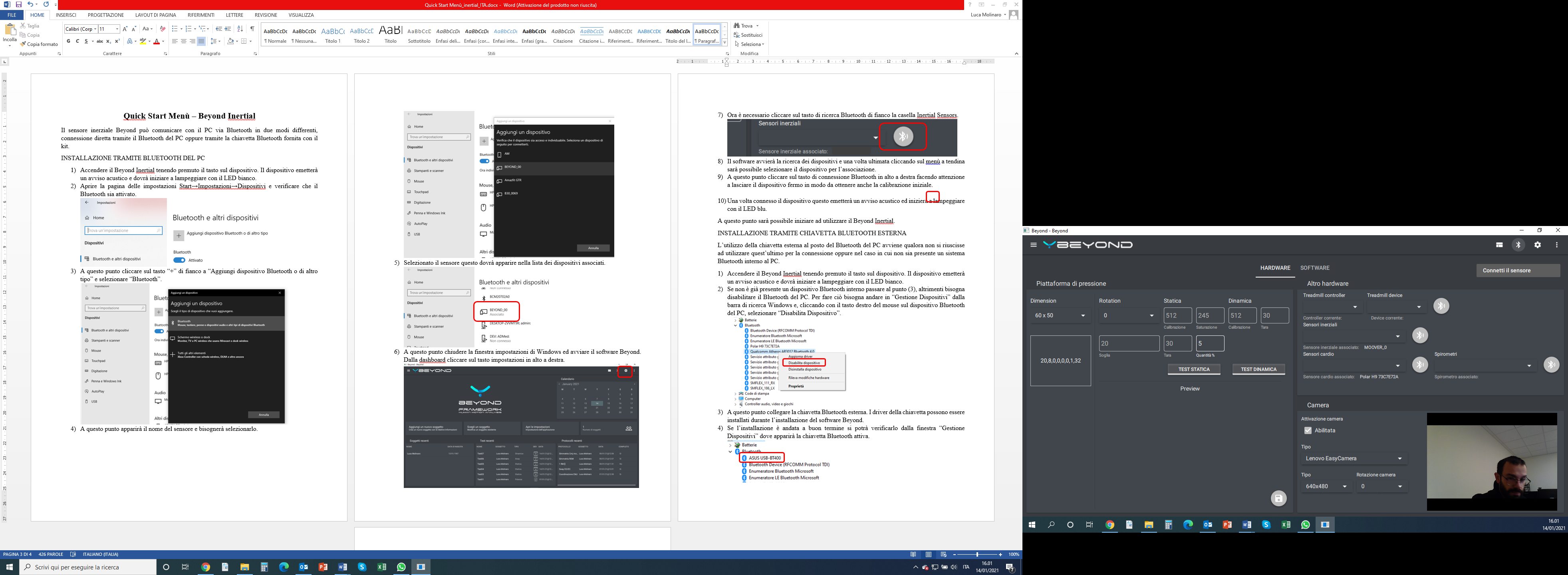 Una volta connesso il dispositivo questo emetterà un avviso acustico ed inizierà a lampeggiare con il LED blu. A questo punto sarà possibile iniziare ad utilizzare il Beyond Inertial.INSTALLAZIONE TRAMITE CHIAVETTA BLUETOOTH ESTERNAL’utilizzo della chiavetta esterna al posto del Bluetooth del PC avviene qualora non si riuscisse ad utilizzare quest’ultimo per la connessione oppure nel caso in cui non sia presente un sistema Bluetooth interno al PC.Accendere il Beyond Inertial tenendo premuto il tasto sul dispositivo. Il dispositivo emetterà un avviso acustico e dovrà iniziare a lampeggiare con il LED bianco.Se non è già presente un dispositivo Bluetooth interno passare al punto (3), altrimenti bisogna disabilitare il Bluetooth del PC. Per fare ciò bisogna andare in “Gestione Dispositivi” dalla barra di ricerca Windows e, cliccando con il tasto destro del mouse sul dispositivo Bluetooth del PC, selezionare “Disabilita Dispositivo”.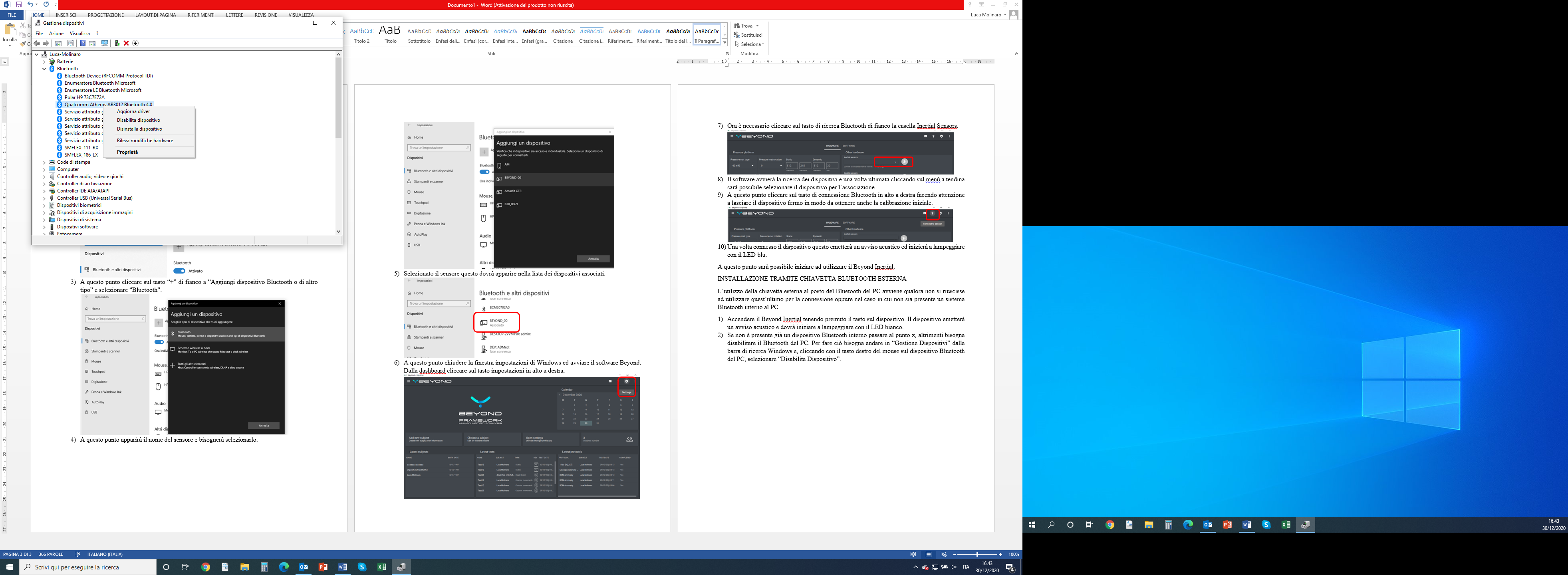 A questo punto collegare la chiavetta Bluetooth esterna. I driver della chiavetta possono essere installati durante l’installazione del software Beyond.Se l’installazione è andata a buon termine si potrà verificarlo dalla finestra “Gestione Dispositivi” dove apparirà la chiavetta Bluetooth attiva.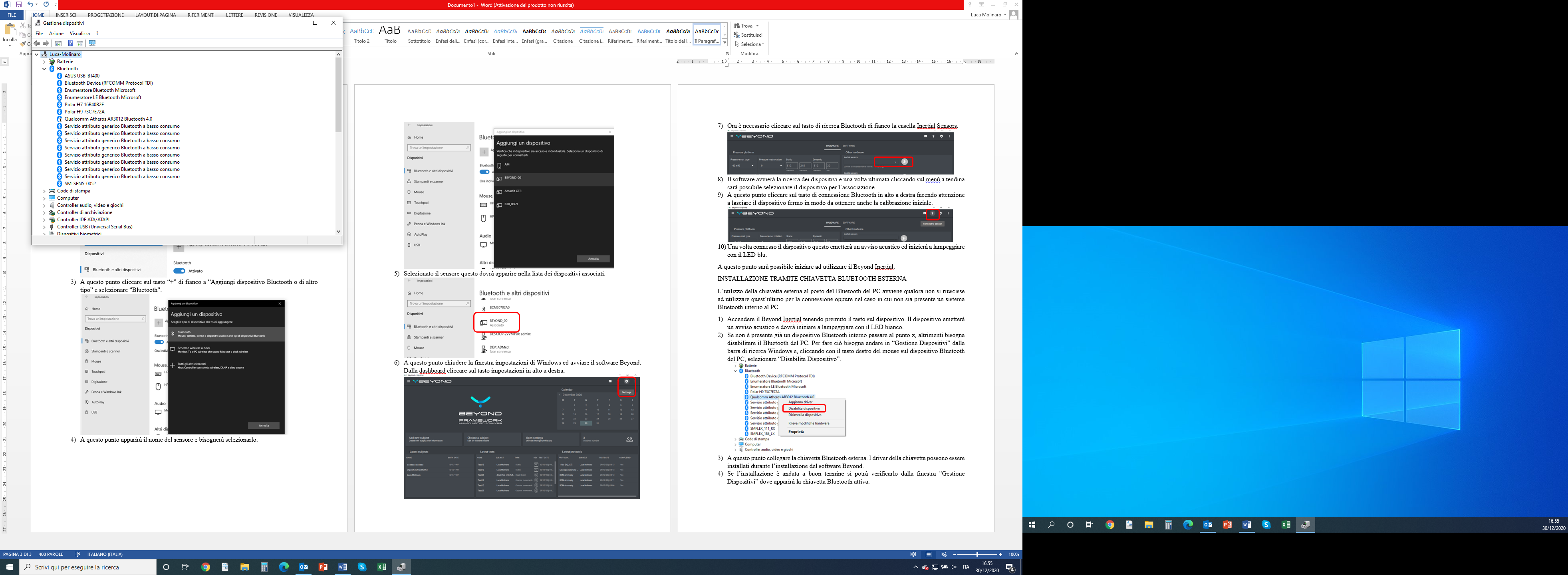 A questo punto è sufficiente seguire gli stessi punti dal punto (2) dell’INSTALLAZIONE TRAMITE BLUETOOTH DEL PC.